Publicado en  el 21/12/2016 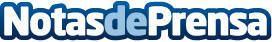 Los concursos y sorteos en Twitter pueden ser una estrategia de promoción positiva para los negociosLas acciones vinculadas a los concursos son sencillas y gratuitas hecho que genera aceptación y agrado por parte de los participantes Datos de contacto:Nota de prensa publicada en: https://www.notasdeprensa.es/los-concursos-y-sorteos-en-twitter-pueden-ser Categorias: E-Commerce Recursos humanos Dispositivos móviles http://www.notasdeprensa.es